Podľa pokynov na úpravu maturitnej práce pokračujte v písaní práce.Dodržiavajte určené pravidlá a pokyny vedúceho práce.V prípade „technických“ problémov pri písaní práce ma kontaktujte emailom: sosbanbb@gmail.comPo dopísaní práce začnite pracovať na prezentácii na obhajobu.Nezabudnite dodržiavať základné pravidlá pri tvorbe prezentácie: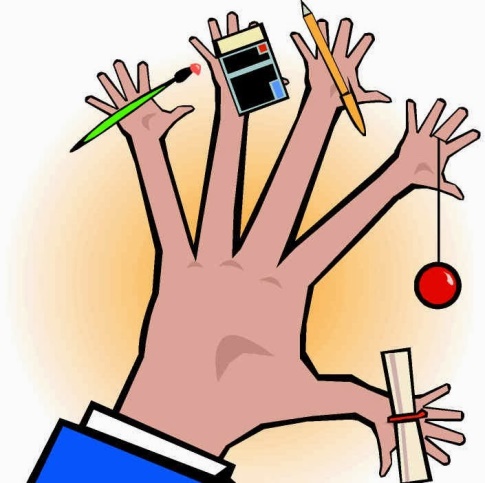 kontrast pozadia a textuveľkosť písmapočet riadkov na jednej snímkeostrosť obrázkovautorské prácePríjemnú prácu